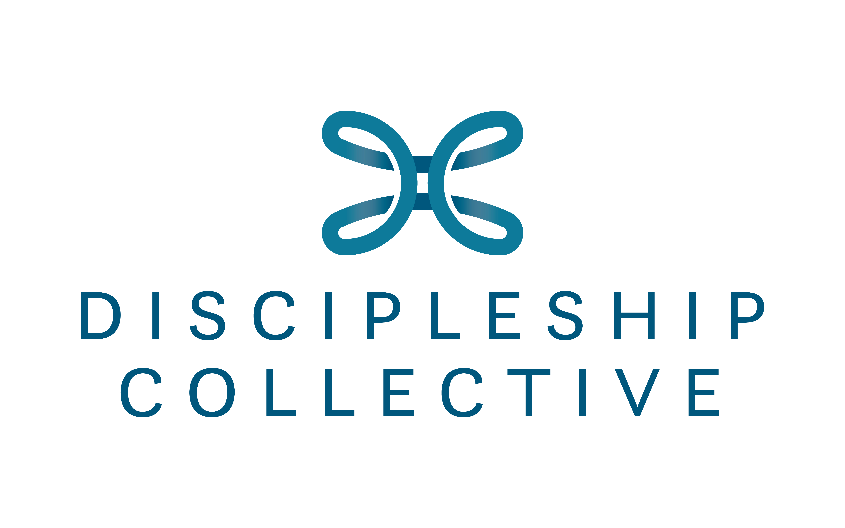 Teaching with Purpose (Adults)6 Priorities for Purposeful Prep 1.__________ start2. Passage _______________3. _____________ of group4. ________________ study5. _______________ the focus6. _______________ lesson plan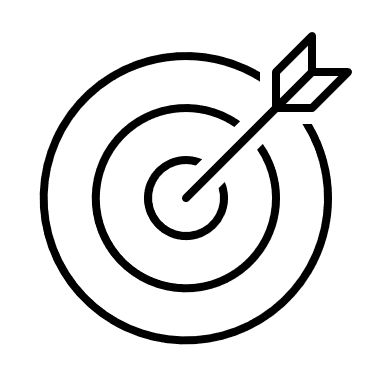 4 Steps to Focused Lesson Plans#1 ___________________#4 ________________ #3 ___________________ #2 ____________________ Variety is important! Yes, even with adults. Not everyone learns like you, so use a variety of teaching methods in your lesson plan each session.5 Principles to Engage LearnersBe ______________________Nurture _____________________Prioritize _____________________Initiate _______________________Value _______________________1 Reason to Teach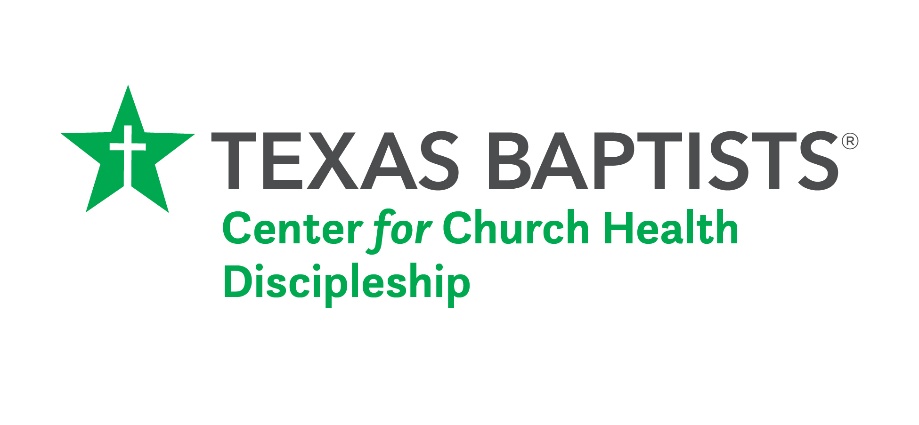 